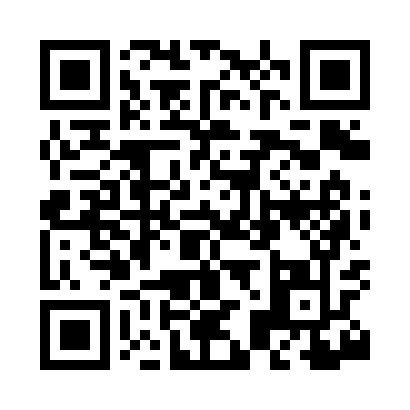 Prayer times for Yettem, California, USASat 1 Jun 2024 - Sun 30 Jun 2024High Latitude Method: Angle Based RulePrayer Calculation Method: Islamic Society of North AmericaAsar Calculation Method: ShafiPrayer times provided by https://www.salahtimes.comDateDayFajrSunriseDhuhrAsrMaghribIsha1Sat4:135:4012:554:468:109:372Sun4:135:4012:554:468:119:383Mon4:125:4012:554:468:119:394Tue4:125:3912:564:468:129:405Wed4:115:3912:564:468:139:406Thu4:115:3912:564:478:139:417Fri4:115:3912:564:478:149:428Sat4:105:3912:564:478:149:429Sun4:105:3812:564:478:159:4310Mon4:105:3812:574:488:159:4411Tue4:105:3812:574:488:169:4412Wed4:105:3812:574:488:169:4513Thu4:105:3812:574:488:169:4514Fri4:105:3812:584:488:179:4615Sat4:095:3812:584:498:179:4616Sun4:105:3912:584:498:179:4617Mon4:105:3912:584:498:189:4718Tue4:105:3912:584:498:189:4719Wed4:105:3912:594:508:189:4720Thu4:105:3912:594:508:189:4821Fri4:105:3912:594:508:199:4822Sat4:115:4012:594:508:199:4823Sun4:115:4012:594:508:199:4824Mon4:115:401:004:518:199:4825Tue4:125:411:004:518:199:4826Wed4:125:411:004:518:199:4827Thu4:125:411:004:518:199:4828Fri4:135:421:014:518:199:4829Sat4:135:421:014:528:199:4830Sun4:145:421:014:528:199:48